POSITION APPLIED SECURITY OFFICER/GUARD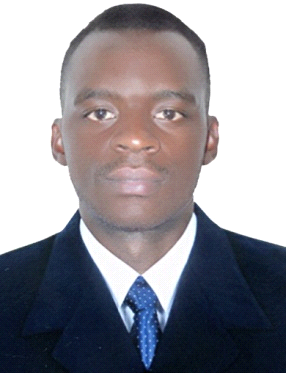  Gonzaga.365365@2freemail.com Personal informationName                                :                               Gonzaga Career objective         Experienced, vigilant security guard with DPS certificate brining strong skills in preventing theft and damage, patrolling premises, controlling traffic and monitoring camera and alarm system. Eager to enforce the prospective company’s rules and regulations.KEY SKILLSWorking knowledge of using firearms.Ability to act urgency in an emergence.Well versed in securing premises.Demonstrated ability to handle conflicts.Good eye details in patrolling and at crime scene. Protect security confidential information. Effective listening skills.  Computer skills MS Word and Excel.Very vigilant to suspicious individuals and thing.Polite and responsible approachable manner always.A reasonable level of physical fitness and strength.A trustworthy character.Ability to work in rotating shifts.EDUCATION QUALIFICATION   2017-2016                    Fire & Safety Training  from Emirates Aviation Collage Dubai                                                                                                                                                                                            2016-2015                     DPS Certificate in Dubai  (Dubai Protective Systems)                                                                                                                                                               2015 -2012                   Diploma in upper primary education                                                                                                                      2012-2014                    Uganda Certificate of  Education (UCE), Comparative to O-Level                                                                                                                                                                                                                                                                                                                                                                                                                                                       WORK EXPERIENCE SHOW WHITE SECURITY COMPANY                 from JAN-2010 TO APR- 2011Security GuardDutiesI could make reports in the fieldIssuing passes to visitors and contractors.Respond to alarms and calls of distress.Stop suspicious people and ask for identification.Investigate thefts and file police reports.Call for aid if necessary.I could distribute materials to use in field like gum boots and touch to guardsDISCHARGE SECURITY COMPANY                 	        FROM JUN 2011 TO AUG 2015				Security guard                                                                                                                                                           DutiesI patrol during night.Controlling traffic at the entrance of supermarket.  make Report rule infractions and violations.Issue tickets and citations.Apprehend criminals and evict violators.Prevent passage of prohibited articles into restricted areas.Check purses, pockets, and bags for suspicious items.Remove weapons and stow away for later retrieval.Inspect and adjust security systems, equipment, and machinery to ensure operational use and to detect evidence of tampering.Regulate and monitor building systems.                   TRANSGUARD GROUP                                FROM NOV 2015 PRESENT                                                                  	     Security supervisor.                     DutiesSending dairy reports to the manager.Perform first aid.Watch and alarm system or video cameras and operate equipment’s.Take accurate notes of unusual occurrences.Patrol randomly or regular.Inspect windows and doors to ensure locks are in place.Identify visitors and ask for appropriate documents.Answer telephone calls to take messages, answer questions, and provide information during non-business hours or when switchboard is closed.Identify visitors and ask for appropriate documents.Guard against theft and maintain security.Respond to alarms and calls of distress. I declare that all information given above is correct as per my knowledge with no doubt.                                                                                                                                